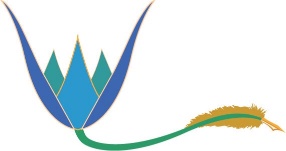 Way Wive Wordz Prices for Manuscript Assessments and consultancyFiction/non – fiction Up to 50 pages   (FIRST/OPENING PAGES: double spaced)			£150Up to 100 pages (FIRST/OPENING PAGES: double spaced)		£235Full manuscripts -100-205 pages (double spaced)				£335Manuscripts pages over 205 charge £1.25 per page (double spaced) for the first 300 pages and £1.00 per remaining pages.Short storiesUp to 5000 words									£75Each 1000 words over 5000							£10Individual prices are charged for each short storyPoetryUp to 500 lines									£130Additional lines over 500								£50Plays: Pricing schedule TBCChildren’s books:  Pricing schedule TBCNote: Consultancy for self-publishing charged at £45 per hour with minimum appointment of 2 hours.